ΕΛΛΗΝΙΚΗ ΔΗΜΟΚΡΑΤΙΑ                                         Ημερομηνία:___/ ___/___ΝΟΜΟΣ ΗΡΑΚΛΕΙΟΥ                                              ΔΗΜΟΣ ΦΑΙΣΤΟΥ                                                  Αρ.Πρωτ.:________                                                                                              ΑΙΤΗΣΗ ΡΥΘΜΙΣΗΣ ΟΦΕΙΛΩΝΕΠΩΝΥΜΟ:_______________________________ΟΝΟΜΑ:___________________________________            ΟΝΟΜΑ ΠΑΤΡΟΣ:_________________________ΔΙΕΥΘΥΝΣΗ:___________________________________________Τ.Κ.______                                                       ΤΗΛΕΦΩΝΟ:_________________________________ΚΙΝΗΤΟ:________________________________Α.Φ.Μ. ΙΔΙΟΚΤΗΤΗ:_______________________ Α.Δ.Τ. ΙΔΙΟΚΤΗΤΗ:___________________________ ΘΕΣΗ ΟΙΚΟΠΕΔΟΥ- ΑΚΙΝΗΤΟΥ:______________________________________________________________ΠΡΟΣ:   Δ.Ε.Υ.Α. ΦΑΙΣΤΟΥ                 Παρακαλώ όπως προβείτε στην παρακάτω ρύθμιση των ληξιπρόθεσμων βεβαιωμένων οφειλών μου  προς την ΔΕΥΑ ΦΑΙΣΤΟΥ, που έχουν βεβαιωθεί έως και σήμερα, ποσού……………..€., σύμφωνα με       την υπ αρ. 208/2016 Απόφασή Δ.Σ.ΕΦΑΠΑΞ ΕΞΟΦΛΗΣΗΕΞΟΦΛΗΣΗ 50% ΤΗΝ ΟΦΕΙΛΗΣ.ΕΞΟΦΛΗΣΗ 30% ΤΗΝ ΟΦΕΙΛΗΣ.ΕΞΟΦΛΗΣΗ 20% ΤΗΝ ΟΦΕΙΛΗΣ.Απαραίτητα ΔικαιολογητικάΣΥΝΗΜΜΕΝΑ  ΔΙΚΑΙΟΛΟΓΗΤΙΚΑ ΥΔΡΕΥΣΗΣΕξόφληση μη ληξιπρόθεσμου λογαριασμού. Εξόφληση 1ΗΣ Δόσης Διακανονισμού.Διακανονισμός οφειλής.Σε περίπτωση μη τήρησης του Μηνιαίου Διακανονισμού η Ρύθμιση θα χάνεται και με επαναφορά της οφειλής και των τόκων με κίνδυνο διακοπής υδροδότησης.Ο/Η Αιτών/ούσα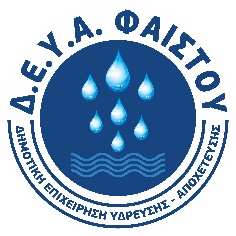 